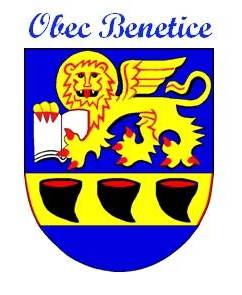 2/182Usnesení ze zasedání zastupitelstva obceMísto konání: budova OÚ BeneticeDne 27.2.2019Zahájení 18:30 hod. Přítomni: Vostalová J., Novotný R., Vodová P., Valík M., Herbrich V., Krejčí K., Vostal J.Hosté : Herbrichová M. Plnění usnesení z minulého ZO. Starostka obce informovala ZO o stavu přestavby bytu v budově ZŠZO  určilo zástupce ke spolupráci při pořízení územního plánu obce. Zástupce m byla určena Jana VostalováZO schválilo návrh rozpočtu obce i ZŠ pro rok 2019. Schváleno 7 hlasy.ZO  pověřilo Jana Vostala jednáním ohledně odprodeje nefunkční cisternové stříkačkyZO schválilo nákup 2 kontejnerů na tříděný odpadZO schválilo žádost manželů Mikulášových o odkup části obecního pozemku v KÚ Věstoňovice p.č. 271/1ZO schválilo finanční dar Římskokatolické farnosti Benetice ve výši 35 000,-KčZO schválilo finanční dar Obci Horní Vilémovice ve výši 2 000,-KčZasedání ukončeno v 19:40 hod. Zapsala: Vostal JanOvěřil: Krejčí K.,  Herbrich V.